                МИНИСТЕРСТВО ОБРАЗОВАНИЯ И НАУКИ 
                               УЛЬЯНОВСКОЙ ОБЛАСТИ   
                      ОГКОУ «Школа - интернат №88 «Улыбка»»

                                                  Конспект 
                        открытого внеклассного мероприятия 
                                          «Встреча с гитарой»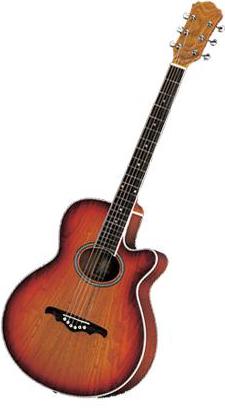                                                             
                                                               Выполнила:
                                                                        воспитатель ОГКОУ ШИ
                                                                        №88 «Улыбка»
                                                                        Адамова Л.И.

                                    Ульяновск -2014Конкурсно - развлекательная программа  «Встреча с гитарой»»
Форма проведения: внеклассное мероприятие
Цель: стимулировать интерес ребят к музыке и к инструменту «гитара», обогатить  их  музыкально - художественное восприятие мира.
Задачи: - создание условий по формированию у учащихся нравственно-эстетических чувств, взглядов,    творческих способностей, художественного вкуса,
- способствовать проявлению и развитию индивидуальных и коллективных творческих способностей учащихся в учебной деятельности и на практике,
- развивать инициативу, самостоятельность и творчество,
- активное развитие музыкальных способностей обучающихся,
- развитие познавательных интересов.
Технологии, используемые на мероприятии: средства ИКТ: ноутбук, мультимедиапроектор,  здоровьесберегающая; нравственного–эстетического познания музыки.  Оборудование:Различные модели гитар.Таблички с указанием команд и жюри.Поднос,  шляпа.Отпечатанные материалы в конвертах.Красные шапочки и свистки.Листы и ручки для записи.Ход мероприятия     Ведущий. Здравствуйте, ребята! Добрый день, дорогие гости! Мы с вами  собрались по особому случаю. Сегодня  у нас проводится музыкально-игровая программа, которая называется «Встреча с гитарой».        Везде, где трудится или отдыхает человек, звучит музыка. Она помогает поднять настроение, поддерживает в трудную минуту. Сила музыки велика. Еще с древних времен люди испытали на себе ее воздействие. Так, в древ- ности  люди были убеждены, что музыка существует среди людей как божес- твенный дух. Одна из притч о музыке гласит: "Когда-то давно музыка была прекрасной небесной девой, жившей среди богов. Она была красива, нежна и недоступна для простых смертных. Но однажды увидела она юношу, столь же прекрасного и юного, как и она сама. Полюбила Музыка человека и спус- тилась к нему с высоты, стала его женой. Узнав об этом, боги разгневались и послали вдогонку сильный ветер, который развеял тело Музыки по воздуху и разнес по самым отдаленным уголкам мира.  Но душа ее не погибла, душа по-прежнему любит, страдает, радуется и грустит. Она по сей день живет в сердцах людей".  Мир музыки неисчерпаем. Музыка - это  всегда что-то новое, неповторимое, таинственное, вызывающее восхищение. И наша сегодняшняя конкурсная программа очень тесно связана с музыкой и особенно с инструментом гитара. Именно поэтому программа получила название «Встреча с гитарой», и  она будет состоять из нескольких раундов, где каждый из вас сможет проявить свои творческие способности, смекалку, музыкальную эрудицию.  Командам желаю удачных выступлений, зрителям и гостям - хорошего настроения!  А сейчас позвольте представить вам участников.Представление первой группы участников. Звучат фанфары.
Представление второй группы участников. Звучат фанфары.
Приветствие гостей. Звучат фанфары.
По правилам  ринга у команд должно быть объективное жюри, которое будет оценивать творческие и интеллектуальные способности участников. Предлагаю следующий состав жюри. Зачитывается состав жюри.  Приветствуем их: звучат фанфары.   Итак, мы начинаем!

Представление  капитанами своих команд: название, девиз.
1-я команда «Ямаха». Девиз: «Как здорово, что все мы здесь сегодня собрались!» 2-я команда: «Валенсия». Девиз: «Мой друг – моя гитара!» 

Раунд 1. Разминка.  Участники команд  поясняют значение крылатых фраз:
Поёт, как соловей.
Медведь на ухо наступил.
Играть первую скрипку.
Лебединая песня.
Наполним музыкой сердца. (Юрий Визбор).

Раунд 2. Домашнее задание. «Битва титанов». Домашнее задание представляют капитаны команд. Первой  выступает команда «Ямаха». Демонстрация  презентации на тему «Гитара». Капитан второй команды  
рассказывает интересные факты о гитаре и читает стихотворение о гитаре.

Раунд 3. Чтобы музыка звучала, ее нужно исполнить. А для этого необхо-димо научиться её слушать. И наш следующий  раунд называется «Музыкальная  угадай-ка».   Сейчас вашему вниманию будет предложено девять фрагментов из разных песен. Вам нужно отгадать название песни. За каждый угаданный номер участникам предоставляется один балл. Начинает конкурс та команда, которая первой отгадает предложенную ведущим музыкальную загадку: «Не кошено, не рожено, на коленях плачет» (Гитара)

Раунд 4. «Пой, моя гитара!»   Участникам необходимо назвать песни или романсы, где встречается слово «гитара».  Ответы:
Пой моя гитара, пой – Юрий Лоза
Изгиб гитары жёлтой  - Олег Митяев
От зари, до зари –Сл. Р.Рождественского, М. Фрадкин
Гитара – Любовь Успенская
Гитара -  Елена Ваенга (посвящение Т. Гвердцители)
Поговори хоть ты со мной – В.Высоцкий
Две гитары, зазвенев – Народная
Дорогой длинною - Народная
Шестиструнная гитара – «Сябры»
Алые струны- «Добры молодцы»
                                      ФИЗМИНУТКА 
1.Повороты головы вправо – влево, вверх-вниз (по 8раз).
2.Повороты вверх – вниз (8 раз). 
3.Локти  на столе. Открывать и захлопывать одновременно все пальцы.
4. Упражнение на координацию пальцев. Крепко прижимая подушечки  пальцев: 1и 2, 1 и 3, 1 и 4, 1 и 5  поочерёдно каждой рукой. При этом проговариваем: «Бублик, баранку, батон и буханку пекарь из печки испёк спозаранку» (2-3 раза).


Раунд 5. “Музыкальный багаж” (Конверт с заданием и ручка). Музыкан-
там оркестра купили инструменты. Кому и какие, вам предстоит узнать, рас - печатав конверт и подписав на этом же листе с заданием, правильные ответы. Далее этот лист с ответами кладется в конверт и доставляется на стол жюри. Время выполнения задания 1 минута.


(Ответы: скрипка, контрабас, труба,  гитара, баян).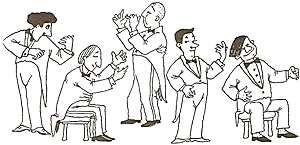 Раунд 6. Блиц - турнир “Красная кнопка”. 1 человек из команды – это красная кнопка. Он надевает красную шапочку и берет в рот свисток – пищалку. “Красную кнопку” усаживают на стул. Остальные участники, должны давать ответы на предложенные вопросы.  Рука одного из них находится на плече у “кнопки”. Нажав на кнопку, она должна сработать, т.е. засвистеть. После этого ответ можно назвать любому участнику своей  команды. Если прозвучит неправильный ответ, то право ответа предоставляется другой команде.    Вопросы блиц -  турнира:

1. Древнегреческий инструмент, давший название гитаре. (Кифара)
2. Коллектив музыкантов от двух и более человек,   исполняющий музыку одновременно. (Ансамбль).
3. Прием игры на гитаре, при котором палец одновременно зажимает все струны? (Баррэ).
4. Какой  инструмент бывает русским, гавайским и испанским? (Гитара)
5. Как называется музыкальный ансамбль гитаристов, состоящий из пяти исполнителей? (Квинтет).
6. Какой из перечисленных музыкальных инструментов имеет наибольшее количество струн: гитара или домра? (Гитара)
7. Музыкант, играющий на басе, называется басист, на трубе – трубач,  на скрипке - скрипач, на гитаре -……..
8. Гитара – это струнный или смычковый инструмент?  (Струнный).
9. Перечислить известные виды гитар (классическая, русская, испанская, акустическая, полуакустическая, электроакустическая,  электрогитара,  гавайская,  дредноут, и др.)  Команде, последней давшей правильный  ответ,  зачисляется один балл.
Раунд 7. «Дело в шляпе».   Выносится шляпа, в которой  для каждой команды лежит музыкальный  кроссворд  с ключевым словом «гитара». Время выполнения – 1-2 минуты.Учитывается правильность и быстрота выполнения.
Раунд 8.  Ведущий объявляет «Блиц - викторину».
На ринг вызываются по два участника от каждой команды.
Участники команд по очереди быстро отвечают на вопросы. За каждый правильный ответ присуждается один балл.
1.  Поэт и  исполнитель собственных музыкальных произведений. (Бард)
2.  Ансамбль из трёх исполнителей (Трио)       
3. Ансамбль из четырёх  исполнителей. (Квартет).
4.  Вид  вокальной музыки, широко распространенный в музыкальном творчестве (Песня).
5. Упругая, туго натянутая нить, применяемая во многих музыкальных инструментах (рояль, скрипка, арфа, балалайка и др.) и служащая источником звука.  (Струна).
6. Человек, профессионально занимающийся каким-либо видом музыкальной деятельности (Музыкант).
7.  Как называется  знак для записи музыкальных звуков? (Ноты).
8. Назвать предшественника гитары. (Лютня).
9. Пение по нотам и предмет в  музыкальной школе. (Вокал).    Ведущий. Дорогие ребята! Большое спасибо всем за выступления. А пока жюри подводит итоги, мы подготовили музыкальный номер. ♫ Участниками программы исполняется песня О. Митяева «Изгиб гитары жёлтой».
    Ведущий. Слово для подведения и награждения предоставляется членам жюри.  Жюри подводит итоги.
    Ведущий. Уважаемые друзья! Наша программа завершается. Я хочу поблагодарить всех вас за участие, внимание, проявленное творчество и хорошее настроение от нашей с вами встречи. Очень надеюсь, что впереди у нас еще множество прекрасных минут и часов от встреч с музыкой. Всего вам доброго!Приложение    СПИСОК КОМАНД И УЧАСТНИКОВ МЕРОПРИЯТИЯ 




                 ИНТЕРЕСНЫЕ ФАКТЫ  О ГИТАРЕ
Лео Фендер, основатель компании по производству музыкальных электроинструментов Fender и конструктор одних из самых известных электрогитар, сам не умел ни играть на гитаре, ни даже настраивать её. 

МастерОв, которые изготавливают гитары, называют лютье. По всей видимости название произошло от лютни, которая считается предшественницей гитары.В Финляндии каждый год проходит чемпионат мира по игре на воздушной гитаре. Это значит, что участники не играют на настоящем инструменте, а лишь изображают такую игру, подражая рок-звёздам. Жюри оценивает их по нескольким компонентам: технике, артистичности и другим. Соревнования обычно проходят в два этапа: первый раунд участники выступают с заранее подготовленным номером, а затем «играют»  под мелодию, выбранную организаторами.Семиструнную гитару во всём мире называют русской гитарой, а у нас также распространено название цыганская гитара.Только благодаря жуткой автокатастрофе, открылся музыкальный талант Хулио Иглесиаса. В молодости музыкант профессионально играл в футбол. Но после серьёзной автокатастрофы у него произошёл паралич всего тела, кроме рук. Мужчина увлёкся игрой на гитаре и начал сочинять тексты песен, СТАВ ВЫДАЮЩИМСЯ МУЗЫКАНТОМ.В 2010 г. сотрудники Академии наук и технологий Хьюстона создали элект- ро гитару длиной 13 м.  26 см!!!  Вес инструмента - 1023 килограмма.
  
Самая маленькая гитара  имеет в длину всего 10 микрон. Как вы понимаете, играть на ней нельзя.
Самой маленькой рабочей электрогитара:  длина составляет всего 67,5 см.Самой дорогой в мире гитарой стала ФЕНДЕР СТРАТОКАСТЕР, подписанная 19-ю известными гитаристами и проданная на благотворительном аукционе за 2,8 миллиона долларов.Стихи о гитаре



Она играет тишиною,
За каждой паузой звуча
Так, словно голос над струною
Дрожит на острие луча.
И, душу грешную волнуя,
Зовут в предутреннюю даль
Её земная аллилуйя,   Её нездешняя печаль.
Зовут туда, где всё иное,  Где каждая душа чиста,
Где всюду голос над струною -
Свободный, как прыжок с моста. 
(Эльдар Ахадов) 

Это что за звук чудесный?
Струн протяжный перебор,
Льется вдаль знакомой песней
На бескрайний на простор.
Где сокрыто это чудо,
Что дает сей дивный звук?
Лечит сердце, коли худо 
От житейских наших мук.
То гитара-ворожея!
Семиструнная краса!
Её песни, слух лелея,
Гонит ветер в небеса.
Ну, а там, семь струн заветных,
Отыграв свой дивный лад,
Сотней радуг семицветных
Возвратятся к нам назад. 

(Ульяна Мачнева)

ПО ГОРИЗОНТАЛИ:


1. Древнегреческий инструмент, ставший эмблемой всей музыки.
2. Ближайший предшественник гитары. 
3. Древнегреческий инструмент, давший название гитаре.
4. Бард, альпинист, журналист, сценарист, актёр.
5. Средневековый испанский инструмент, родственный гитаре.                            
              Таблица подсчёта баллов для жюри
Команда «Ямаха»КлассКоманда «Валенсия»КлассАхмедулин Александр, капитан8аЗотова Дарья,
капитан6аСпиридонова 
Анастасия5аРогулькин 
Николай5аЛепёшкин
Максим6аАйзатулова 
Динара9аНовикова 
Анна8бХалитов Наиль6бКроссвордКроссвордГГКроссвордКроссворд11ИИКроссвордКроссворд22ТТ3АА4РР5ААНомер раунда1 23456788ИтогНазвание раундаРазминкаДомашнее заданиеМузыкальная угадайкаПой, моя гитара, пойМузыкальный багажКрасная кнопкаДело в 
шляпеИтог
Сумма балловБлиц-
викто-
ринаИтогКоманда 
ЯмахаКоманда Валенсия